Карта 14.Нерпа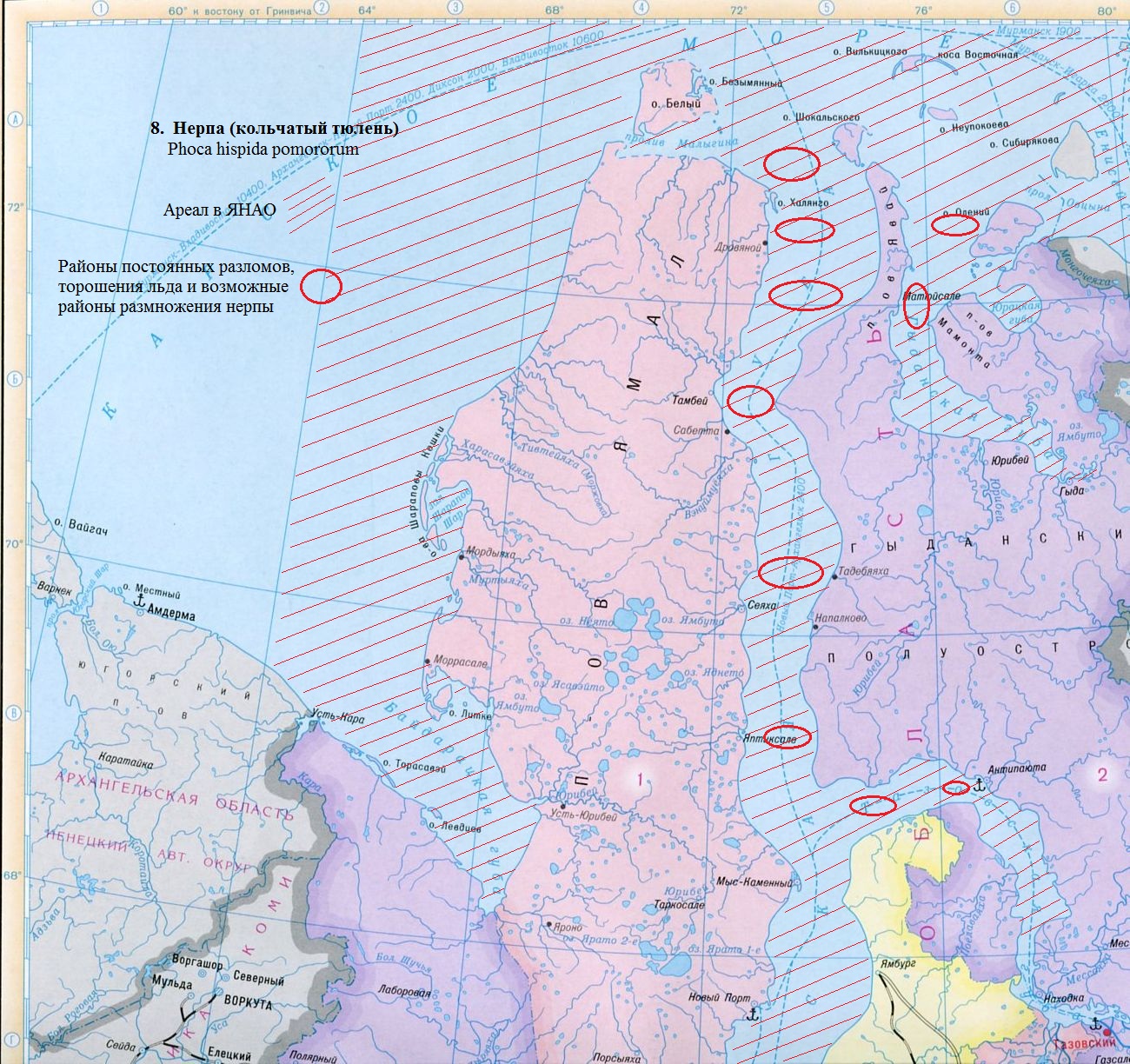 